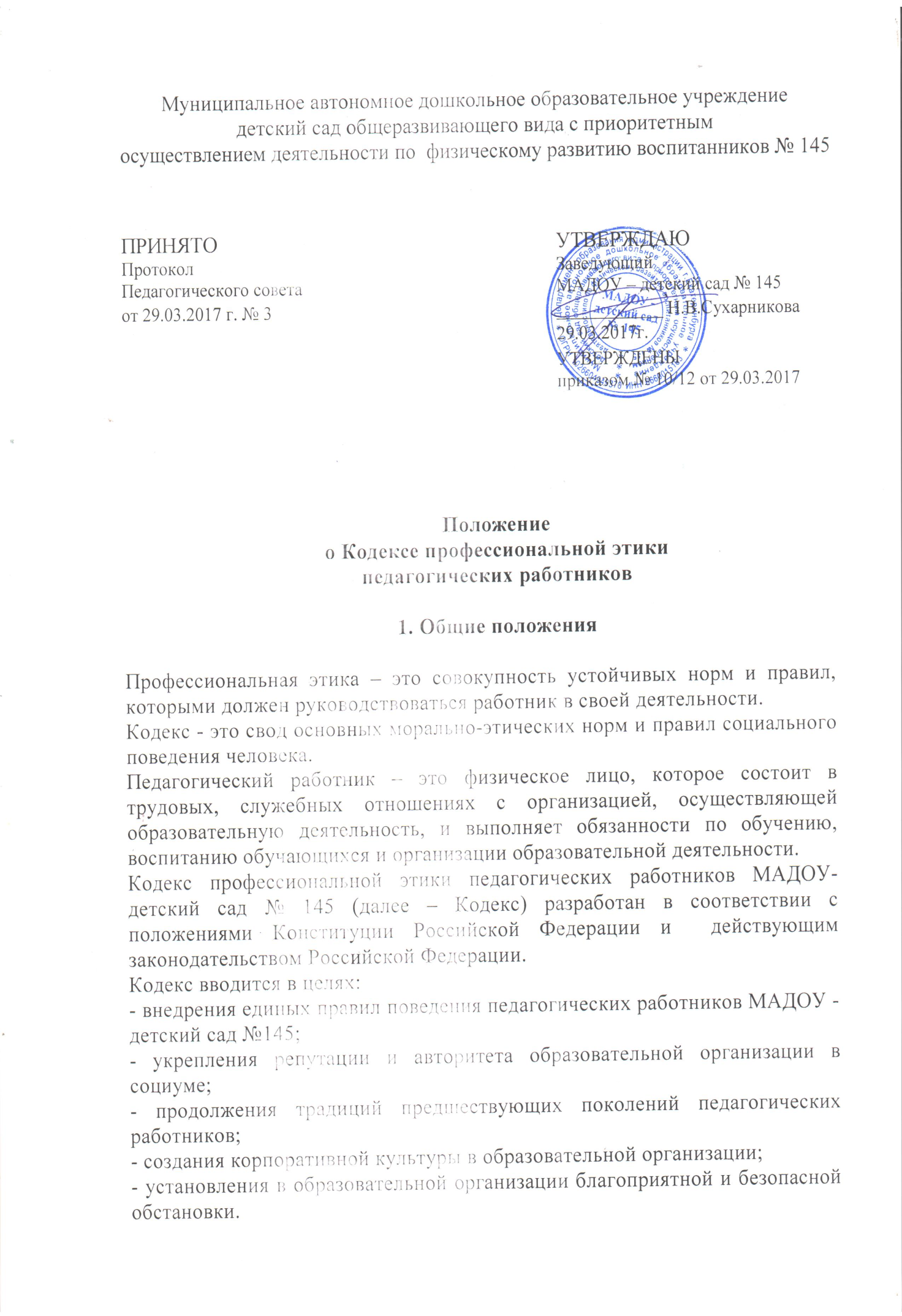 Кодекс является документом, открытым для ознакомления всех участников учебно-вспомогательного процесса (обучающихся, родителей (законных представителей), педагогических работников). Содержание Кодекса доводится до сведения педагогических работников – на Педагогическом совете, родителей (законных представителей) – на родительских собраниях. Вновь прибывшие педагогические работники обязательно знакомятся с данным документом.2. Основные принципы профессиональной этики педагогических работников МАДОУ - детский сад №1452.1. Педагогические работники МАДОУ - детский сад №145 в своей деятельности руководствуются принципами гуманности, законности, взаимоуважения, демократичности, справедливости, профессионализма.2.2. Профессиональная этика педагога требует призвания, преданности своей работе и чувства ответственности при исполнении своих обязанностей.2.3.Своим поведением педагог поддерживает и защищает исторически сложившуюся профессиональную честь педагогического работника.2.4. Педагог занимает активную жизненную позицию, обладает высоким уровнем гражданской культуры.2.5. Признавая, что главным условием педагогической деятельности является профессиональная компетентность педагога, его специальные знания и искусство в деле воспитания и обучения, педагог стремится к углублению своих знаний, саморазвитию и самосовершенствованию. 2.6. Профессиональная компетентность наряду с гуманистической нравственной позицией, предполагающей высокую требовательность к себе, способность признавать и исправлять собственные ошибки, дает педагогу право на самостоятельное принятие педагогических решений, за которые он несет личную ответственность.3. Этические правила и нормы профессионального поведения педагога3.1. Педагог способствует реализации права на получение образования любого ребёнка вне зависимости от пола, возраста, расовой и национальной принадлежности, его социального статуса, религиозных убеждений, материального положения, исключающей какую-либо дискриминацию. Педагог терпимо относится к религиозным убеждениям и политическим взглядам обучающихся и воспитанников. Он не имеет права навязывать обучающимся и воспитанникам свои взгляды.3.2. Педагог своим поведением стремится подавать положительный пример всем участникам образовательного процесса.3.3. Педагог не злоупотребляет своим служебным положением. Он не может требовать от обучающихся и воспитанников вознаграждения за свою работу.3.4. Педагог дорожит и поддерживает репутацию педагогического работника, основанную на высоких моральных, культурных  принципах и принципах соблюдения закона.3.5. В общении со своими обучающимися и воспитанниками и во всех остальных случаях, педагог уважителен, вежлив и корректен. Он знает и соблюдает нормы этикета, подходящие для каждой отдельно взятой ситуации.3.6. Педагог уважает честь и достоинство ребёнка, не может ни санкционировать, ни оставить без внимания любые формы проявления жестокости или унижения по отношению к ребёнку.3.7. Педагог обязан хранить в тайне информацию об обучающихся, доверенную ему участниками образовательного процесса, в том числе высказанное мнение о родителях (законных представителях), педагогах, за исключением случаев, предусмотренных законодательством.3.8. Педагог поддерживает профессиональные связи, при возникновении профессиональных затруднений обращается за помощью к коллегам и специалистам в области образования3.9. Педагог оказывает профессиональную помощь и поддержку коллегам в случае обращения к нему.3.10. Взаимоотношения между педагогами основываются на принципах коллегиальности, партнерства и уважения. Педагог защищает не только свой авторитет, но и авторитет своих коллег, не может позволить обсуждение коллег  в присутствии обучающихся и воспитанников или других лиц.3.11. Педагог не разглашает высказанное детьми мнение о своих родителях (законных представителях) или мнение родителей (законных представителей) - о детях. Передавать такое мнение другой стороне можно лишь с согласия лица, довершившего педагогическому работнику упомянутое мнение.3.12. Отношения педагога с родителями (законными представителями) не должны оказывать влияния на оценку личности и достижений воспитанников.3.13. Педагог не вправе подвергать критике внутрисемейные ценности и верования обучающихся. Конструктивное обсуждение их возможно только со взрослыми членами семьи при полном и добровольном их согласии.3.14. Педагог в своей профессиональной деятельности соблюдает деловой стиль в одежде. 3.15. Педагог является общественным просветителем, хранителем культурных ценностей, старается внести свой вклад в согласие общества. Не только в частной, но и в общественной жизни избегает конфликтов и ссор.3.16. Педагог хорошо понимает и исполняет свой гражданский долг и социальную роль и строго соблюдает законодательство Российской Федерации.4. Ответственность за нарушение положений Кодекса4.1. Кодекс является добровольно принятой нормой.4.2. Соблюдение педагогом положений Кодекса - один из критериев его профессионального поведения.4.3. За нарушение положений Кодекса педагог несёт моральную ответственность перед обществом, профессиональным сообществом Костромских педагогов и своей совестью.4.4. Нарушение положений Кодекса подлежит моральному осуждению, а в случаях, предусмотренных законодательством, может повлечь применение меры административной и юридической ответственности.4.5. Факты нарушения и выполнения педагогом правил и принципов педагогической этики и профессионального поведения педагога, предусмотренных Кодексом, могут учитываться при проведении аттестации педагога, установлении стимулирующих надбавок и награждении.